THAILAND – Bangkok – Discover Bangkok by E-scooter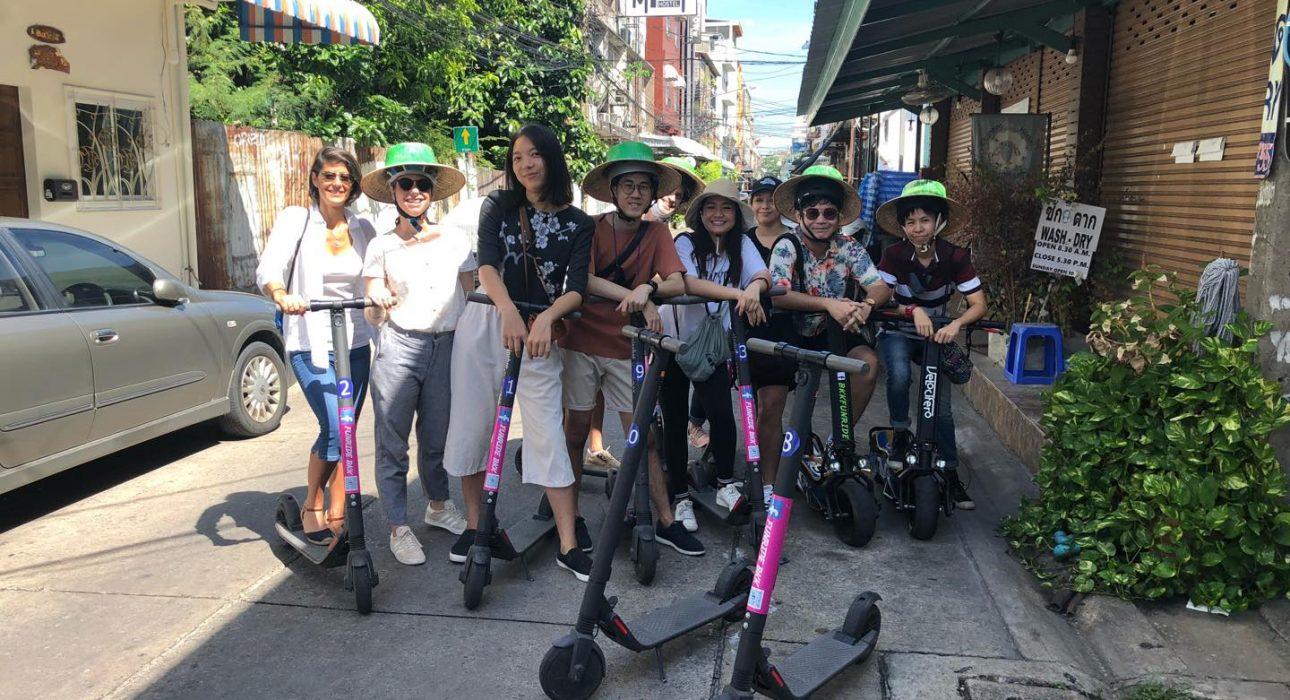 Over ViewThemeFamily, SustainableCountry - CityThailand - BangkokMarket segmentThematic LeisurePrice Level$$Level of difficultiesLEVEL 0Max pax14SeasonalityAll year roundArrival cityBANGKOKDeparture cityBANGKOKDescriptionA tour using an eco-responsible means of transport, allowing a discovery of Bangkok from a different perspective. The tour begins with a safety briefing and instructions on how to use the e-scooter. Led by a guide, the tour follows different routes to discover various areas of old Bangkok, gliding through narrow sois (alleys) offering the possibility to discover hidden daily scenes and to interact with locals. From a short tour of 90 minutes to longer immersions of 3 and a half hours, the various route options allow guests to select the tour to match their needs. The activity offers an ideal opportunity to visit Bangkok away from the traffic in a more relaxing way than by bicycle or on foot, and above all ensure closer connection to everyday local life.Selling pointsAn original and convenient way to discover the heart of the city away from bustling traffic jamsA trendy, quiet and sustainable means of transport allowing to sneak peek into unseen areas and discovery of the city and its local life from a different perspectiveIdeal for families or small groups of friendsSustainabilityLevel Of The ExcursionMedium – This activity offers tangible positive contributions to the local community, culture and/or environmentThe Impact Of This ExcursionSocial/cultural ImpactCultural Conservation, Empowerment and educationEnvironment ImpactTransportationEconomic ImpactLocal individual benefits, Community benefitsAdditional InformationPositive impactsThe activity uses an electric scooter which is more friendly for the environment compared to motorized vehicles, and at the same time allows for a more immersive experience. Different stops along the way allow for interaction and bring income to individuals and the community as a whole.Negative impactsTime And TransportationPhotos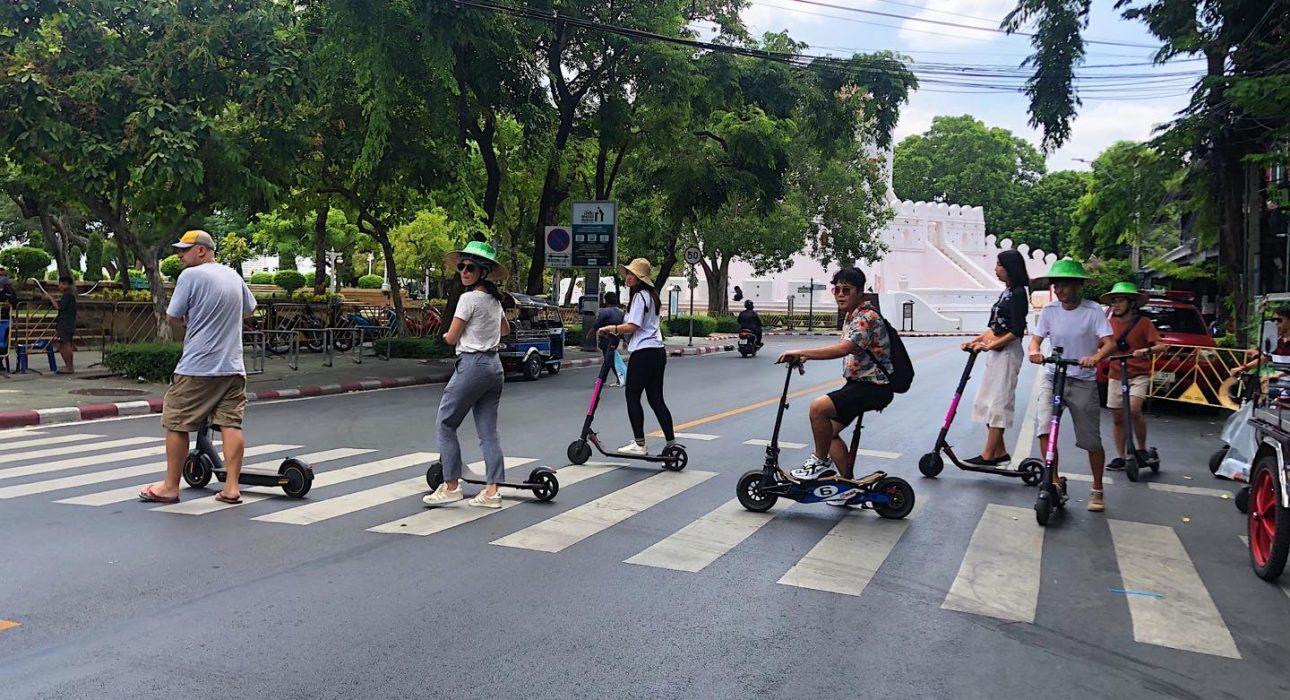 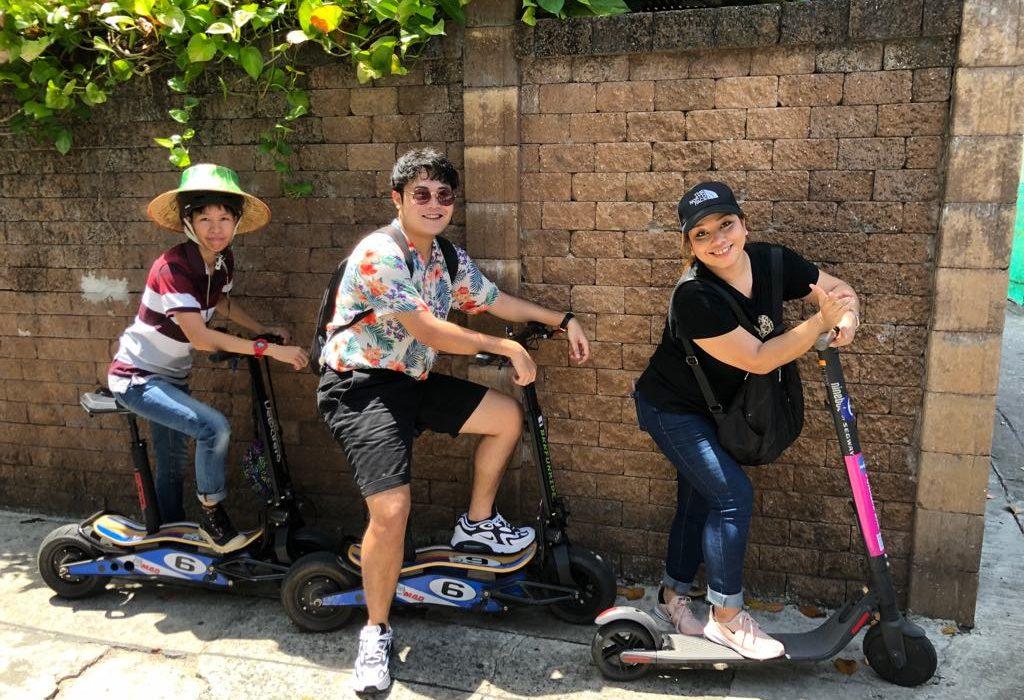 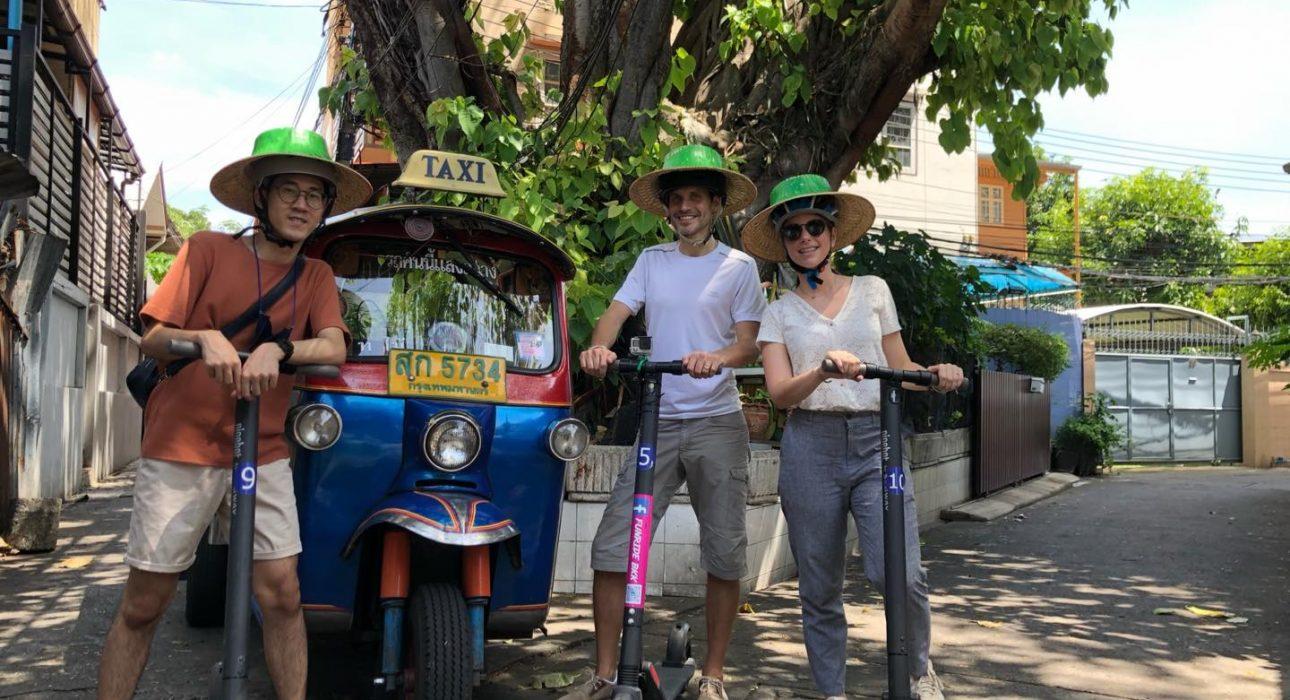 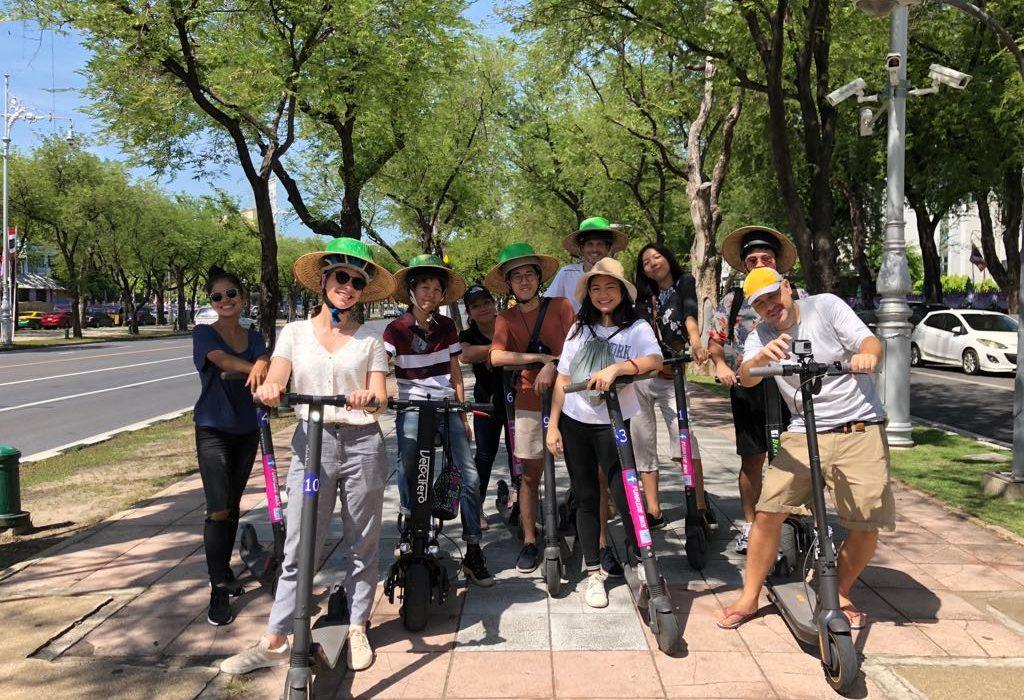 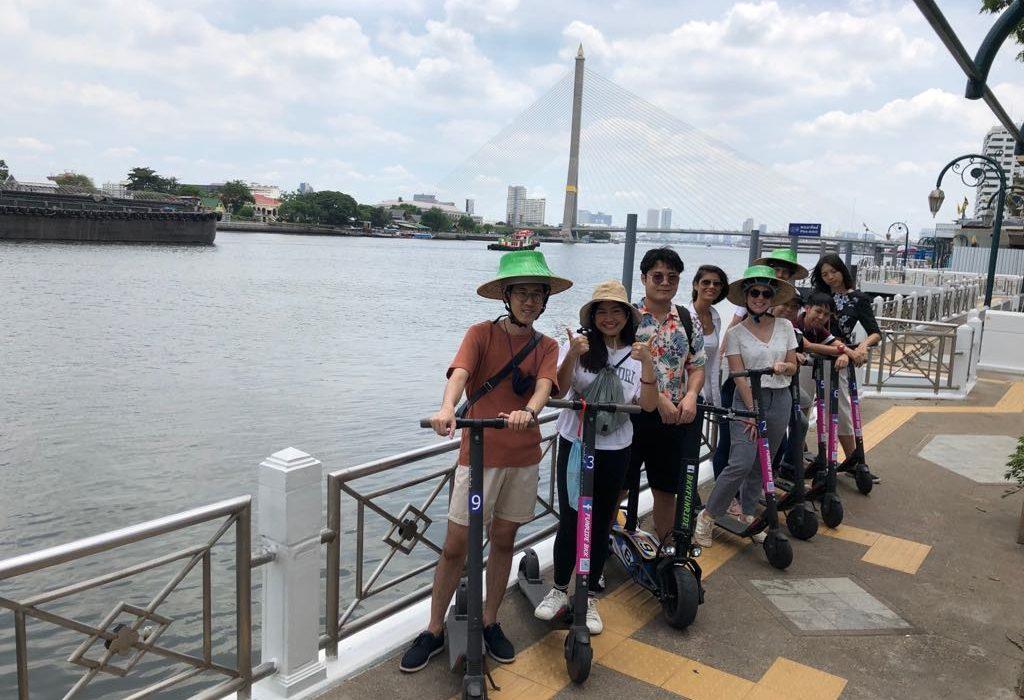 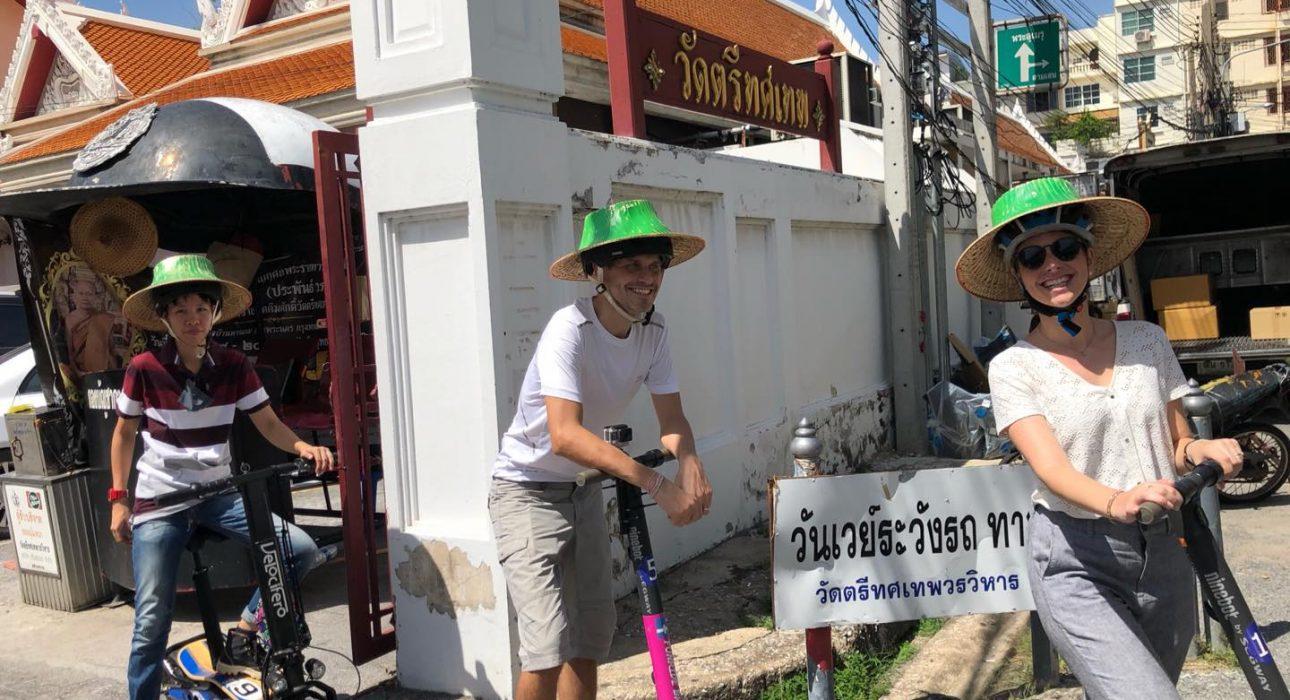 Easia Travel Head Office